Rilevare le modifiche in WordSe si lavora con altre persone, attivando la funzionalità Revisioni sarà possibile identificare facilmente le modifiche apportate da ognuno. Le modifiche sono come suggerimenti che è possibile rivedere e quindi rimuovere o rendere permanenti.Per attivare o disattivare la funzionalità Revisioni, scegliere Revisione > Revisioni.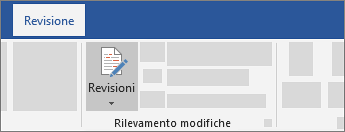 Quando questa funzionalità è attivata, le eliminazioni vengono contrassegnate con una barratura e le aggiunte con una sottolineatura. Le modifiche di autori diversi sono indicate con colori diversi.Quando la funzionalità è disattivata, le modifiche non vengono più contrassegnate, ma le sottolineature e le barrature colorate rimangono nel documento..Visualizzare le modifiche suggeritePer rivedere le modifiche nel documento, scegliere Revisione > Revisioni > Visualizza per revisione.Per rivedere le modifiche, indicate da una linea rossa nel margine, selezionare Commenti semplici.Per una visualizzazione dettagliata delle modifiche, selezionare Tutti i commenti.Per un'anteprima dell'aspetto del documento in caso si accettino tutte le modifiche suggerite, selezionare Nessun commento.Per visualizzare il documento originale come se tutte le modifiche suggerite fossero state rimosse, selezionare Documento originale.VIDEOhttps://www.microsoft.com/it-it/videoplayer/embed/RE1Y3Ej?pid=ocpVideo0-innerdiv-oneplayer&postJsllMsg=true&maskLevel=20&market=it-it